Minutes 
Campus Bicycle Advisory CommitteeColorado State UniversityThursday, March. 10, 2022 
11:30 – 1 pm Zoom MeetingIn attendance: Ed Peyronnin, Sylvia Cranmer, Erika Benti, Adrian Macdonald, Ashleigh Rose, Kenneth Kinneer (on behalf of Adam Vance, ASCSU), Tamene Abebe, Heather Reimer, Catherine Douras, Josh McClure, Jamie Gaskill, Cortney Geary, Dave Dixon, Les Harper, Bret Ellis, Lauren Nagle, Aaron Fodge, Joy ChildressCall to order (Sylvia)Introductions/roundtable – 20 mins.  Name/Connection to CBAC/News to share?Erika (PTS) – PTS is gearing up for Earth Month Events, including a Bike to Breakfast event on Weds, 4/13, and sustainability walking tours on 4/11 and 4/14; request for CBAC members to take and share the internal communications survey as part of Erika’s fellowship project (https://marcomm.colostate.edu/internal-communications/) Heather (CR)– Spoke will be closed for Spring BreakLauren (FC Moves) – looking for more opportunities to teach and offer Bicycle Friendly DriverEd Peyronnin – Nutrien building grand opening scheduled for May 3; currently finishing up air quality testing in the building for LEED certification.Adrian Macdonald (CPC): shared self-nomination link for CPC representative (https://cpc.colostate.edu/interested-in-joining-cpc/)Catherine Douras (APC): Elections coming up so there will be some comms coming out if folks are interestedJosh McClure (Police): data for Jan and Feb 2022102 TEEP citations26 court citationsJoy Childress (Police): Short staffed at front desk; active posting on HandshakeJamie Gaskill (PTS): Thanks for a successful Winter Bike to Work Day in Feb (second most visited station in the city!), will have the next one in June! Dave Dixon (Bike Fort Collins): Gearing up for Safe Routes to School; kicking off projects with Larimer County Dept for Health and Built Environment – collecting donated bikes, SRTS videos and asphalt art (Alta Vista and Buckingham neighborhood)Aaron Fodge (PTS) really fortunate that CSU has been able to leverage the active modes plan for planning gat CSU and complete streets standardsActive Modes Plan - web map with bicycle network recommendations. CBAC feedback? Cortney Geary; Aaron Fodge- 30 mins.At stage of active modes plan to comment on draft plan using survey and web map. 
Links to engage:
Survey: https://www.fcgov.com/fcmoves/active-modes-planMap: https://tooledesign.github.io/Fort_Collins_Public_Engagement/#map Will be open through first weekend in AprilCourageous Strategic Transformation (CST) and BAC perspective. Heather Reimer – 15 mins.
In preparation for this discussion, please review the following and make notes specifically within the operational framework of CBAC:Strategic Plan https://courageous.colostate.edu/wp-content/uploads/sites/18/2022/02/CST.pdfOperational Framework https://courageous.colostate.edu/wp-content/uploads/sites/18/2022/02/Operational_Framework_1.0.pdfHeather led the group through an exercise to get feedback on parts of CST Operational Framework that apply to CBAC.Will continue this discussion at future meetings this Spring: Goals 1 and 2 at Aril meeting, 3 and 4 in May meeting, wrap up and voting in June. Stop As Yield (SAY) – Discussion, follow up to Bicycle Colorado presentation to CBAC and City’s BAC. David Hansen; Dave Dixon; Ed Peyronnin - 20 mins.Did not discuss this item due to timing; will include on April agenda.Set agenda for next meeting/adjourn – 5 mins.Check out this issue of the Bike Fort Collins newsletter, with a story featuring CBAC’s Tamene Abebe:
     https://myemail.constantcontact.com/Winter-Bike-to-Work-Day--Black-History-Month--Car-Donations--You-Know-Me--Events-and-More.html?soid=1104274495126&aid=HrPar7yG_CE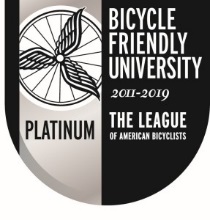 